5. 6. 2018, České Budějovice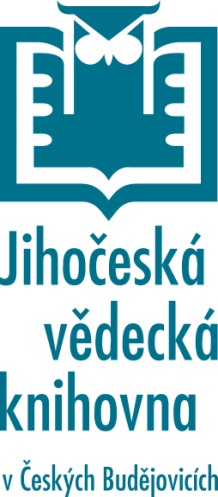 Vyhlášení vítězů výtvarné soutěže „Lesy a příroda kolem nás“Ve středu 6. 6. 2018 vyhlásí zástupci knihovny a Lesů ČR v prostorách Jihočeské vědecké knihovny v Českých Budějovicích vítěze krajského kola dětské výtvarné soutěže Lesy a příroda kolem nás. Výtvarné soutěže se mohly zúčastnit děti všech věkových kategorií od mateřských škol po deváté třídy prostřednictvím knihoven v Jihočeském kraji. Zapojeno bylo 26 knihoven. Porota vybírala ze 182 výtvarných děl.Z každé knihovny postoupily do krajského kola tři nejlepší výtvory v dané kategorii.  Témat, která mohly děti zpracovat, bylo celkem šest.  Básnička o přírodě (lese) s ilustrací; člověk a les; stromy v barevném kabátku – stromy v barvách; jak děti vidí práci lesníka (co lesník dělá, jak vypadá, co v lese potkává…), les ve fantazii - les jako domov skřítků, víl. Zúčastnit se mohly také kolektivy v kategorii „ručně vyrobená knížka o lese“.  Do soutěže bylo zasláno 23 krásných knih. Výstava oceněných výtvarných prací bude probíhat až do konce června v 1. patře knihovny na Lidické 1. Vyhlášení vítězů proběhne 6. 6. 2018 od 16:00 v knihovně na Lidické 1, v přednáškovém sále v 1. patře.Mgr. Petra MašínováJihočeská vědecká knihovna České BudějoviceLidická 1tel: 386 111 233, 602 540 320e-mail: masinova@cbvk.cz